Flux et réseaux de l’espace mondialiséLégendeUn réseau affirmant son caractère multipolaire.Pôles majeur du commerce mondial (UE, EU, Asie orientale).Pôles émergents du commerce mondial.Mégalopoles inscrite dans l’AMMVilles mondiales hiérarchisées (sièges sociaux des FTN,  principales places boursières, culture mondialisée).Siège d’institutions internationales ordonnant les flux mondiaux (FMI, Banque mondiale, OMC, ONU).Un « système monde » (O. Dollfus) interdépendant et toujours dominé par la Triade.Flux majeurs (IDE, marchandises, savoir-faire, brain drain) de la mondialisation.Flux émergents (NDIT et arm drain Nord > Sud, intégration Sud > Sud).Flux illégaux (clandestins, drogues, armes, ressources Sud > Nord).Un monde inégalement mis en réseau de plus en plus contestéPlus de 50% de la population internaute au sein du pays.De 10 à 50% de la population internaute au sein du pays.Moins de 10% de la population internaute au sein du pays.Lieux de réflexions sur la mondialisation (le 1er Forum Social à Porto Alegre, Forum économique de Davos en Suisse).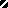 